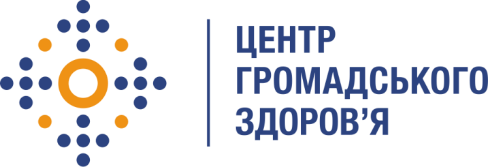 Державна установа
«Центр громадського здоров’я Міністерства охорони здоров’я України» оголошує конкурсна відбір Консультанта для надання послуг із збору та аналізу метеорологічних показників, необхідних для виконання проекту «Епідеміологічний нагляд та відповідь на загрозу пташиного та пандемічного грипу з боку національних органів охорони здоров’я поза межами США»Назва позиції: Консультант для надання послуг із збору та аналізу метеорологічних показниківТермін надання послуг:  травень – червень 2022 рокуІнформація щодо установи:Головним завданнями Державної установи «Центр громадського здоров’я Міністерства охорони здоров’я України» (далі – Центр) є діяльність у сфері громадського здоров’я. Центр виконує лікувально-профілактичні, науково-практичні та організаційно-методичні функції у сфері охорони здоров’я з метою забезпечення якості лікування хворих на cоціально-небезпечні захворювання, зокрема ВІЛ/СНІД, туберкульоз, наркозалежність, вірусні гепатити тощо, попередження захворювань в контексті розбудови системи громадського здоров’я. Центр приймає участь в розробці регуляторної політики і взаємодіє з іншими міністерствами, науково-дослідними установами, міжнародними установами та громадськими організаціями, що працюють в сфері громадського здоров’я та протидії соціально небезпечним захворюванням.Завдання:• Збір метеорологічних показників навколишнього середовища за 2019 – 2021 роки (мінімальної та максимальної добової температури).• Верифікація отриманих даних за достовірністю та цілісністю інформації.• Узагальнення інформації, формування зведених щомісячних та річних звітів у форматі Excel. Подання зведеної інформації за звітними формами у встановлені терміни до Центру. • Консультаційна та методична допомога співробітникам ЦГЗ щодо вивчення впливу екстремальних температур навколишнього середовища та активності інфекційних хвороб на показники надлишкової смертності.Вимоги до професійної компетентності:Вища освіта (рівень магістра) відповідного напряму підготовки, стаж роботи у системі національної гідрометеорологічної служби не менше 2 років.Досвід та навички роботи з режимною метеорологічною інформацію, принципами складання аналітичних режимних гідрометеорологічних відомостей різних форматів.Знання чинних нормативних документів у сфері гідрометеорологічної діяльності (настанови, керівництва, інструкції), які регламентують роботу гідрометеорологічної мережі.Відмінне знання усної та письмової ділової української мови.Високий рівень комп'ютерної грамотності: пакети Microsoft Office (Word, Excel, PowerPoint).Дисциплінованість, організованість, уважність до деталей, вміння працювати з точною інформацією.Резюме мають бути надіслані електронною поштою на електронну адресу: vacancies@phc.org.ua. В темі листа, будь ласка, зазначте: «114-2022 Консультант для надання послуг із збору та аналізу метеорологічних показників».Термін подання документів – до 19 травня 2022 року, реєстрація документів 
завершується о 18:00.За результатами відбору резюме успішні кандидати будуть запрошені до участі у співбесіді. У зв’язку з великою кількістю заявок, ми будемо контактувати лише з кандидатами, запрошеними на співбесіду. Умови завдання та контракту можуть бути докладніше обговорені під час співбесіди.Державна установа «Центр громадського здоров’я Міністерства охорони здоров’я України» залишає за собою право повторно розмістити оголошення про конкурс, скасувати конкурс, запропонувати договір з іншою тривалістю.